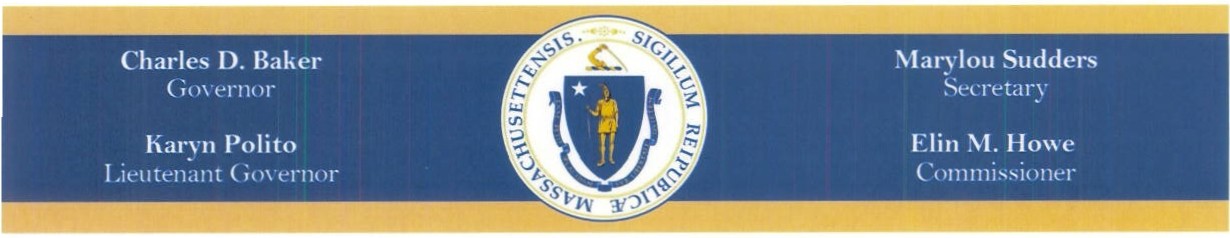 FY17 Quarter One Report On TheDDS Services for Newly Eligible Individuals with Autism, Smith­ Magenis Syndrome, and Prader-WilliSyndrome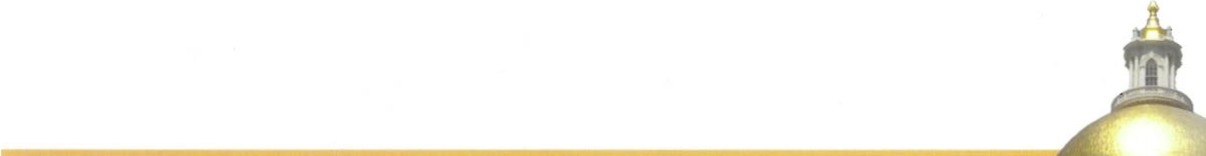 :\ I assachusetts Department of De,·elopmental Sen·icesThe Honorable Karen E. Spilka, Chair Senate Committee on Ways and Means State House, Room 212Boston, MA 02133The Honorable Brian S. Dempsey, Chair House Committee on Ways and Means State House, Room 243Boston, MA 02133Dear Chairwoman Spilka and Chairman Dempsey:Line item 5920-3020 of Chapter 165 of the Acts of 2016 requires that the "...department shall submit a quarterly report to the house and senate committees on ways and means on the number of individuals served, type of services provided and the cost per individual...".The Department of Developmental Services has been working diligently to implement the expanded eligibility requirements which were signed into Law in August 2014. The Department has designed a number of new materials including new applications, fact sheets, and assessment processes to support this expansion. To support the eligibility changes, DDS has trained its Regional Eligibility Teams in these new activities.  Most importantly, the Department of Developmental Services has new regulations, pending promulgation, that provide the administrative framework for the statute.As of 9/30/16, 890 adults (18+) have been found DDS eligible with 855 as adult Autism eligible and 5 adult Prader Willi eligible. Many of these individuals are currently still in school, are exploring DDS services or are not requesting DDS services at this time. 410 are receiving a total of 1,243 services broken out on the following chart, with many receiving more than one service. To date, the average Fy17 cost per individual is $19,011.Sincerely,9n	.tiEYnM. HoweCommissionerTotal# Receiving Services (Cumulative)410Adult Autism Services Enrolled (e 18+)Ql3150 SHARED LIVING/HOME SHARE113153 RESIDENTIAL SUPPORTS193163 COMMUNITY BASED DAY SUPPORTS953168 EMPLOYMENT SUPPORTS1143170 CLINICAL TEAM103180 CEIS-COMPETITIVE INTEG EMP SRV153181GROUP  SUPPORTED EMPLOYMENT563182 RESPITE FACILITY53196 TRANSPORTATION613285  DAY HAB SUPPLEMENT83700 FAMILY SUPPORT NAVIGATION913703  INDIVIDUAL HOME SUPPORTS593707  ADULT COMPANION253731Respite in Recipient's Home483759 RESPITE-ADULT - SITE-BASED23770 FAMILY SUPPORT CENTERS663779 STIPENDS1413780 FINANCIAL ASSISTANCE243781FINANCIAL ASSISTANCE ADMIN1133798 INDIV SUPPORT AND COMM HAB695300 NON-WAIVER155400 NON -WAIVER FINANCIAL185703  INDIVIDUAL HOME SUPPORTS- SO1557041NDIVIDUAL DAY SUPPORTS- SO125710  BEHAVIORAL SUPP&CONSULT-SO65728  INDIVIDUAL GOODS AND SERVICES296703  INDIVIDUAL HOME SUPPORTS.AWC226704  INDIVIDUAL DAY SUPPORTS- AWC156707  ADULT COMPANION- AWC106753   AGENCY WITH CHOICE ADMIN FEE386780 FINANCIAL ASSISTANCE- AWC31Total #Services Provided1243